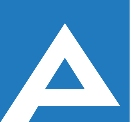 Agenţia Naţională pentru Ocuparea Forţei de MuncăLista candidaţilor admişi la concursul pentru ocuparea funcţiilor publice vacante:Specialist principal în cadrul subdiviziunii teritoriale ocuparea forței de muncăNotă: Persoanele care au depus dosarul de concurs prin e-mail se vor prezenta la data de                         14.02.2020, ora 09:15 cu documentele originale pentru a se verifica veridicitatea actelor depuse, sub sancţiunea respingerii dosarului de concurs (mun. Chișinău, str. V. Alecsandri 1, etajul VI).! Depunerea dosarelor de concurs pentru ocuparea funcțiilor vacante:specialist principal în cadrul Observatorului pieței muncii a Agenţiei Naționale pentru Ocuparea Forţei de Muncă (2 unități); specialist principal în cadrul Serviciului monitorizare a Agenţiei Naționale pentru Ocuparea Forţei de Muncă (1 unitate);specialist principal în cadrul direcției ocuparea forței de muncă Anenii Noi (1 unitate);se prelungește pînă la data de 29.02. 2020.Nr. d/oNume, PrenumeComentarii1.Nevesenco NataliaProba scrisă va avea loc la data de 14.02.2020, ora 09.30, sala de ședințe a Agenției Naționale pentru Ocuparea Forței de Muncă,Mun. Chișinău, str. Vasile Alecsandri, 1, etajul VI2.Ciobanu EugeniuProba scrisă va avea loc la data de 14.02.2020, ora 09.30, sala de ședințe a Agenției Naționale pentru Ocuparea Forței de Muncă,Mun. Chișinău, str. Vasile Alecsandri, 1, etajul VI